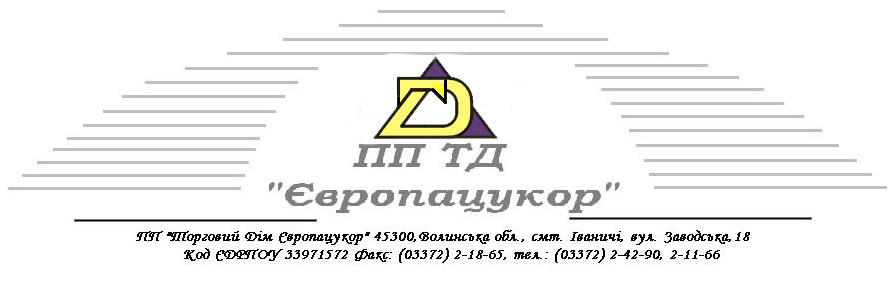 Повна назва: ПРИВАТНЕ ПІДПРИЄМСТВО «ТОРГОВИЙ ДІМ ЄВРОПАЦУКОР»Скорочена назва: ПП «ТД «ЄВРОПАЦУКОР»Адреса: 45300, Волинська обл., Іваничівський р-н., смт. Іваничі,  вул. Заводська, 18 
код ЄДРПОУ: 33971572ІПН (з 01.03.2019 р.): 339715703037
Банківські реквізити: р/р:UA763034400000026008054300503 в ПАТ  КБ «ПРИВАТБАНК» МФО 303440
ДИРЕКТОР:КОТЛОВЕЦЬ ІРИНА МИКОЛАЇВНА